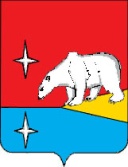 СОВЕТ ДЕПУТАТОВГОРОДСКОГО ОКРУГА ЭГВЕКИНОТРЕШЕНИЕО введении корректирующих коэффициентов норматива водоотведения для расчета размера платы населениемВ целях защиты прав потребителей коммунальных услуг, на основании анализа фактических объемов водоотведения по населенным пунктам городского округа Эгвекинот и в соответствии с Постановлением Правительства Российской Федерации от 6 мая 2011 г.     № 354  «О предоставлении коммунальных услуг собственникам и пользователям помещений в многоквартирных домах и жилых домов», Постановлением Правительства Чукотского автономного округа от 31 августа 2017 г. № 330 «Об утверждении нормативов потребления коммунальных услуг по холодному (горячему) водоснабжению и водоотведению (отведению сточных вод) на территории Чукотского автономного округа», Совет депутатов городского округа ЭгвекинотРЕШИЛ:Утвердить прилагаемые корректирующие коэффициенты норматива водоотведения для расчета размера платы населением коммунальной услуги на 2021-2023 годы.Признать утратившим силу Решение Совета депутатов Иультинского муниципального района от 24 декабря 2015 г. № 198 «О введении корректирующих коэффициентов норматива водоотведения для расчета размера платы населением».Настоящее решение обнародовать в местах, определенных Уставом городского округа Эгвекинот, и разместить на официальном сайте Администрации городского округа Эгвекинот в информационно-телекоммуникационной сети «Интернет».Настоящее решение вступает в силу с 1 января 2021 года.Контроль за исполнением настоящего решения возложить на Председателя Совета депутатов городского округа Эгвекинот Шаповалову Н.С.УТВЕРЖДЕНЫрешением Совета депутатовгородского округа Эгвекинотот 13 ноября  2020 г. № 102Корректирующие коэффициенты норматива водоотведения для расчета размера платы населением коммунальной услуги на 2021-2023 годыот 13 ноября 2020 г.№ 102п. ЭгвекинотГлавагородского округа Эгвекинот     Председатель Совета депутатов     городского округа ЭгвекинотР. В. КоркишкоН. С. ШаповаловаНаселенный пунктСтепень благоустройства жилых домовУтвержденныйнорматив водоотведенияКорректирующий коэффициентп. ЭгвекинотМногоквартирные и жилые дома с централизованным холодным и горячим водоснабжением, водоотведением, оборудованные унитазами, раковинами, мойками кухонными, ваннами длиной 1500 - 1550 мм с душем7,0700,0675с. АмгуэмаМногоквартирные и жилые дома с централизованным холодным и горячим водоснабжением, водоотведением, оборудованные унитазами, раковинами, мойками кухонными, ваннами длиной 1500 - 1550 мм с душем7,0701,0000с. КонергиноМногоквартирные и жилые дома с централизованным холодным и горячим водоснабжением, водоотведением, оборудованные унитазами, раковинами, мойками кухонными, ваннами длиной 1500 - 1550 мм с душем7,0700,7890с. КонергиноМногоквартирные и жилые дома с централизованным холодным водоснабжением, водонагревателями, водоотведением, оборудованные раковинами, мойками кухонными, унитазами4,3200,7890с. КонергиноМногоквартирные и жилые дома без водопровода, с горячим водоснабжением, водоотведением, оборудованные унитазами, раковинами, мойками, душами и ваннами длиной 1500-1550 мм с душем3,4480,7890с. УэлькальМногоквартирные и жилые дома без водопровода, с горячим водоснабжением, водоотведением, оборудованные унитазами, раковинами, мойками, душами и ваннами длиной 1500-1550 мм с душем3,4480,4680с. УэлькальМногоквартирные и жилые дома с централизованным холодным и горячим водоснабжением, водоотведением, оборудованные унитазами, раковинами, мойками кухонными, ваннами длиной 1500 - 1550 мм с душем7,0700,4680с. УэлькальМногоквартирные и жилые дома без водопровода, с горячим водоснабжением, водоотведением, оборудованные раковинами, мойками кухонными2,0030,4680с. УэлькальМногоквартирные и жилые дома с централизованным холодным и горячим водоснабжением, водоотведением, оборудованные  ваннами с душем, раковинами, мойками кухонными6,3500,4680п. Мыс ШмидтаМногоквартирные и жилые дома с централизованным холодным и горячим водоснабжением, водоотведением, оборудованные унитазами, раковинами, мойками кухонными, ваннами длиной 1500 - 1550 мм с душем7,0701,0000с. РыркайпийМногоквартирные и жилые дома с централизованным холодным и горячим водоснабжением, водоотведением, оборудованные унитазами, раковинами, мойками кухонными, ваннами длиной 1500 - 1550 мм с душем7,0701,0000с. РыркайпийМногоквартирные и жилые дома без водопровода, с горячим водоснабжением, водоотведением, оборудованные унитазами, раковинами, мойками, душами и ваннами длиной 1500-1550 мм с душем3,4481,0000